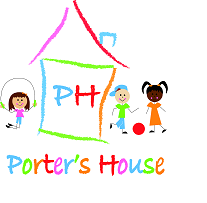 Outpatient ProgramReferral FormAddress: 541 Wolcott Street, Waterbury, CT 06705Phone: 203-675-3738Email: christiec@portershouse.org                                                              saraw@portershouse.orgNurture ~ Teach ~ ImplementReferral Source Information:Demographics:Reason for Referral:Past Treatment: